Текст  выступления на педагогической мастерскойМесто проведения: МБОУ Архангельская СШ Соловецких юнгТема выступления: «Технология письма с «окошками» как способ развития орфографической зоркости»ФИО выступающего, место работы, должность: Киселева Евгения Николаевна, учитель начальных классов МБОУ Архангельская СШ  Соловецких юнгРегламент выступления: 10 минутСодержание выступления:Одна из наиболее сложных задач начального обучения — формирование грамотного письма на уроках русского языка. От того, как будут сформированы азы орфографической грамотности, и орфографической зоркости как главной её составляющей, на начальном этапе обучения, во многом зависит дальнейшее успешное обучение любой школьной дисциплине. На сегодняшний день традиционным приёмом для формирования орфографической зоркости является письмо «с окошками».В учебнике «К тайнам нашего языка» М.С.Соловейчик  сделана попытка придать работе большую практическую направленность, обойтись без дополнительной терминологии, раньше начать подготовительную работу (с периода обучения грамоте), а сам прием сознательного пропуска буквы, названный в учебнике письмом с «окошками», методически более детально проработать, сократив (но не убрав!) период письма с пропуском всех орфограмм.Первая тема, которая готовит знакомство с приемом пропуска буквы, называется «Учимся записывать орфографические задачи»; она приходится на вторую половину I четверти 2-го класса. На уроке вновь осмысливается сущность недавно введенного понятия «орфограмма» (место, где для обозначения определенного звука нужно выбирать букву), а также начинает использоваться выражение «орфографическая задача», то есть орфографический вопрос, на который надо ответить. Необычным в записи является, во-первых, отсутствие букв на месте всех орфограмм (они заменены точками как сигналами «опасности»), а во-вторых, показ тех букв, из которых нужно выбрать правильную, то есть показ выбора букв.Расшифровка подобной искусственной записи – это выполняемое несколько раз специальное упражнение. (Самим ученикам создавать такие записи не придется.) Его назначение – помочь второклассникам понять, какие действия мы производим при осознанном письме. В записи отражены два действия: нахождение орфограммы и четкая постановка перед собой орфографической задачи.Предъявление выбора букв (буквенной «дроби») над всеми «окошками» оправдано лишь кратковременно, пока дети осмысливают сущность орфографических проблем, но в дальнейшем показом «спорящих» букв не надо злоупотреблять, чтобы не препятствовать зрительному запоминанию облика слов. При наличии «окошек» выбор букв следует показывать в каком-то одном месте слова, и то только при опасении, что слово может оказаться непонятным.Следующее на уроке задание, кроме привыкания к «окошкам», тренировки в орфографической зоркости, преследует еще одну важную цель: подсказать ребятам мысль о том, как можно «уходить» от ошибок, когда не знаешь, какую букву писать. Здесь же осознается и смысл надписывания над «окошком» вариантов букв: сделать запись слова понятной. Пока происходит осмысление учащимися чужого опыта, но через некоторое время он составит основу собственного.Конечно, нужны упражнения для освоения технологии нового способа записи слова (с «окошками») самими учащимися. Несколько раз они выполнят такое задание с опорой на зрительно воспринимаемый текст. Вот одно из упражнений: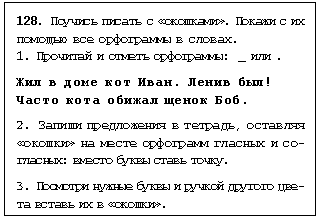 Предлагаемый способ записи на первый взгляд кажется противоестественным. Действительно, зачем сначала пропускать буквы, а затем их вставлять?! Почему бы просто не списать текст?!Но выполняемая таким образом запись учит детей двум составляющим орфографического действия: а) постановке задачи и б) ее решению. Наличие текста перед глазами, с одной стороны, облегчает техническую сторону письма с «окошками», а с другой, обеспечивает возможность решить задачи пока основным из доступных способов – посмотреть буквы в книге. (Правда, для решения нескольких задач – в словах ж.л и ч.сто, в кличках животных – второклассники могут применить правила.) 	Следующий шаг в работе – знакомство с авторитетным источником, который подсказывает написание слов, – с орфографическим словарем, освоение способа поиска слов в словаре. Освоение словаря хорошо сочетается с мотивацией применения «окошек» для сознательного «ухода» от ошибок, с продолжением осмысления того, в чем состоят орфографические трудности, и помощью детям в постепенном запоминании правильного облика так называемых словарных слов.На первом этапе «окошки» оставляются на месте всех орфограмм. В учебнике «К тайнам нашего языка» этот этап занимает всего несколько уроков.На следующем этапе начинается применение нового приема при письме под диктовку.Порядок действийI. Подготовка к письму:1) дети слушают орфоэпически произнесенное слово (короткое предложение); 
2) повторяют его, выделяя слоги и определяя ударный; 
3) под самодиктовку чертят слоговую модель, указывают ударение; 
4) находят и показывают (черточкой или точкой), где при письме буквами будут орфограммы.II. Запись:5) глядя на модель, школьники диктуют себе и записывают слово с «окошками», ставя вместо буквы сигнал опасности (точку).III. Решение отдельных задач:6) ученики вписывают буквы, если могут применить правило или точно помнят написание (раньше смотрели в словаре, писали, читали); может быть, сейчас находят его в словаре.IV. Проверка:7) ведя карандашом по слогам, учащиеся прочитывают написанное, проверяя, нет ли неоправданных пропусков букв и других описок.Разбор примеров слов.Завершающий этап описываемого блока уроков – переход на письмо с пропуском букв на месте орфограмм не по объективному критерию, а по субъективному: «окошки» остаются лишь там, где у пишущего возникает сомнение.Применение приёма с пропуском букв одновременно совершенствует ряд предметных и орфографических умений; обеспечивают становление рефлексии и самоконтроля; положительно влияет на качество речи ребенка и снимает страх перед ошибкой. Авторы пособия мотивируют ребенка к написанию слов с пропусками букв следующим образом: «На родном языке, на языке своей страны писать с ошибками стыдно! «Окошко» на месте орфограммы лучше ошибки!».